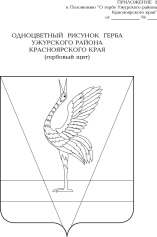 АДМИНИСТРАЦИЯ УЖУРСКОГО РАЙОНАКРАСНОЯРСКОГО КРАЯПОСТАНОВЛЕНИЕ23.08.2022                                        г. Ужур                                                       № 616О внесении изменений в постановление администрации Ужурского района от 08.06.2018 №380 «Об утверждении административного регламента предоставления муниципальной услуги «Предоставление разрешения на условно разрешенный вид использования земельного участка или объекта капитального строительства»Руководствуясь постановлением администрации Ужурского района от 22.07.2021 №612 «Об утверждении Порядка разработки и утверждения административных регламентов предоставления муниципальных услуг», статьей 39 Градостроительного Кодекса, ПОСТАНОВЛЯЮ:                                                                   1. Внести в Приложение к постановлению администрации Ужурского района от 08.06.2018 №380 «Об утверждении административного регламента предоставления муниципальной услуги «Предоставление разрешения на условно разрешенный вид использования земельного участка или объекта капитального строительства» (далее-Приложение) следующие изменения: 1.1. Пункт 2.3 Приложения читать в следующей редакции:«2.3. Срок предоставления муниципальной услуги - 47 рабочих дней со дня регистрации заявления.В случае представления заявителем документов, через многофункциональный центр срок принятия решения исчисляется со дня передачи многофункциональным центром таких документов в орган, осуществляющий согласование».1.2. Пункт 2.4 Приложения читать в следующей редакции:«2.4. Муниципальная услуга по выдаче разрешения на строительство предоставляется в соответствии со следующими нормативно-правовыми актами:- Конституция Российской Федерации;- Градостроительный кодекс Российской Федерации;- Федеральный закон от 06.10.2003 № 131-ФЗ «Об общих принципах организации местного самоуправления в Российской Федерации»;- Федеральный закон от 27.07.2010 № 210-ФЗ «Об организации предоставления государственных и муниципальных услуг»;- Федеральный закон от 2 мая 2006 г. № 59-ФЗ «О порядке рассмотрения обращений граждан Российской Федерации»;- Порядок разработки и утверждения административных регламентов предоставления муниципальных услуг, утвержденный постановлением администрации Ужурского района от 16.05.2012 №521;- Решение Ужурского районного Совета депутатов от 13.03.2018г. №26-191р «Об утверждении Положения о публичных слушаниях в Ужурском районе»;- Постановление администрации Ужурского района от 22.07.2021 №612 «Об утверждении Порядка разработки и утверждения административных регламентов предоставления муниципальных услуг»;- Постановление Правительства Российской Федерации от 22.12.2012 №1376 «Об утверждении правил организации деятельности многофункциональных центров предоставления государственных и муниципальных услуг»;- Устав Ужурского района».1.3. Пункт 3.2.2 Приложения читать в следующей редакции:«3.2.2. Рассмотрение пакета документов:Рассмотрение документов, предусмотренных пунктом 2.5 настоящего Регламента:1) основанием для начала административной процедуры является поступление зарегистрированных документов начальнику Отдела. Начальник  Отдела назначает ответственного за рассмотрение поступивших документов;2) ответственный специалист Отдела осуществляет проверку документов, предусмотренных пунктом 2.6 настоящего Регламента, и при необходимости направляет межведомственные запросы». Срок выполнения административной процедуры составляет 7 рабочих дней.1.4. Пункт 3.3 Приложения читать в следующей редакции:«3.3. Подготовка и проведение общественных обсуждений или публичных слушаний, либо подготовка мотивированного отказа в предоставлении муниципальной услуги: 1) основанием для начала административной процедуры  является принятие и регистрация заявления в администрацию. При наличии оснований для отказа в предоставлении муниципальной услуги, предусмотренных пунктом 2.7. настоящего Регламента,  специалист Отдела в течение  3 рабочих дней с момента поступления заявления в администрацию осуществляет подготовку мотивированного отказа в предоставлении муниципальной услуги и передает его на подпись главе района. Отказ подписывается Главой района в течение трех рабочих дней и регистрируется в день его подписания. Отказ направляется по адресу, указанному заявителем. 2) при отсутствии оснований для отказа в предоставлении муниципальной услуги, предусмотренных пунктом 2.7. настоящего Регламента, администрация принимает решение о назначении общественных обсуждений или публичных слушаний, организатор направляет сообщения о проведении общественных обсуждений или публичных слушаний, принимает решение о формировании комиссии по проведению общественных обсуждений или публичных слушаний, осуществляет подготовку и проведение общественных обсуждений или публичных слушаний; 3) исполнитель в случае непредставления заявителем документов, указанных в подпунктах 4–9 пункта 2.5. настоящего Регламента,  в течение    3 рабочих дней со дня поступления зарегистрированного заявления в администрацию осуществляет формирование и направление межведомственных запросов в Федеральную налоговую службу России по Красноярскому краю, Федеральную службу государственной регистрации, кадастра и картографии по Красноярскому краю, иные органы; 4) порядок организации и проведения общественных обсуждений или публичных слушаний по рассмотрению проекта решения о предоставлении разрешения на условно разрешенный вид использования земельного участка определен решением Ужурского районного Совета депутатов от 07.11.2005г. №5-48р «Об утверждении Положения о публичных слушаниях в Ужурском районе»;5) результатом административной процедуры является опубликование (обнародование) и размещение на официальном сайте и(или) в информационных системах заключения по итогам проведения общественных обсуждений или публичных слушаний;6) срок выполнения административной процедуры составляет не более 30 календарных  дней».1.5. Пункт 3.4 Приложения читать в следующей редакции:«3.4. Подготовка Комиссией по проведению общественных обсуждений или публичных слушаний рекомендации о предоставлении разрешения на условно разрешенный вид использования или об отказе в предоставлении такого разрешения и направление их Главе района. Подготовка, принятие и опубликование (обнародование) правового акта о предоставлении разрешения на условно разрешенный вид использования земельного участка, либо отказа в предоставлении такого разрешения:1) основанием для начала административной процедуры  является опубликование (обнародование) и размещение на официальном сайте и(или) в информационных системах заключения по итогам проведения общественных обсуждений или публичных слушаний;2) на основании заключения о результатах общественных обсуждений или публичных слушаний по вопросу о предоставлении разрешения на условно разрешенный вид использования Комиссия осуществляет подготовку рекомендаций о предоставлении разрешения на условно разрешенный вид использования или об отказе в предоставлении такого разрешения с указанием причин принятого решения;3) результатом административной процедуры является направление рекомендаций о предоставлении разрешения на условно разрешенный вид использования или об отказе в предоставлении такого разрешения Главе района.4) срок выполнения административной процедуры составляет не более 7   рабочих дней».1.6. Приложение 2 к Регламенту изложить в редакции согласно приложению.2. Постановление вступает в силу  в день, следующий за днем его официального опубликования в специальном выпуске районной газеты «Сибирский хлебороб».Глава района                                                                                          К.Н. Зарецкий                                                                      Приложение                                                                               к постановлению                                                                                   от 23.08.2022 № 616БЛОК-СХЕМАпредоставление муниципальной услуги «Предоставление разрешения на условно разрешенный вид использования земельного участка или объекта капитального строительства»		Подготовка